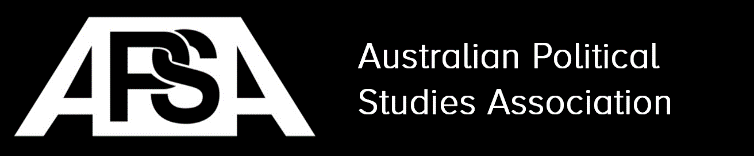 AUSTRALIAN POLITICAL STUDIES ASSOCIATIONAPSA PhD Thesis Prize 2020 GuidelinesHeads of Department in Australian Universities are invited to nominate student doctoral dissertations passed in the previous year for consideration for the Australian Political Studies Association PhD Thesis Prize. Since each Department may only make one submission, all potential submissions should be sent first to the Head of Department/School, who will then be responsible for determining which eligible dissertation is submitted on behalf of their School. The submission to APSA should come directly from the Head of School/Department, or if this is not possible, s/he should be copied into the submission email in which it should be indicated that the submission has their endorsement. The winner of the prize will be announced at APSA 2020 AGM. The prize of A$1000 and a trophy will be awarded at the 2021 APSA Conference Dinner. A dissertation is eligible for entry in the 2020 competition if it has been passed by its examiners between 1 January 2019 and 31 December 2019. To nominate a thesis for the prize:Complete the Thesis Prize Nomination Form 2020 and send with:Electronic / PDF copy of thesisElectronic / PDF copies of all examiners’ reports for thesisEvidence of date on which the PhD was passed by the Graduate Research School or equivalent university body, eg. a copy of the email advising the candidate that their PhD has been passed. This date must fall between 1 January and 31 December 2019. Eligible theses will be sent to the judging committee appointed by the Executive Committee of APSA. The judging committee will rely both upon the examiners’ reports and their own reading of the thesis to make their determination. Each judge will write a report on the theses they are considering, confer, and reach agreement on the thesis to be awarded the prize. The Chair of the Panel will convey the Panel’s recommendation to the APSA Executive Assistant, who will then advise the winner. AUSTRALIAN POLITICAL STUDIES ASSOCIATIONThesis Prize Nomination Form 2020Author of Thesis: Name: _____________________________________________________________Email address: _______________________________________________________Title of Dissertation: _____________________________________________________________________________________________________________________________________Department: _________________________________________________________Institution: __________________________________________________________________Copy of external examiners’ reports enclosed: 	Yes 	No  The Department agrees that the jury may contact the external examiners: 		Yes 	No  Nominated by: _______________________________________________________Nomination endorsed by Head of Department: 	Yes 	 No  Head of Department: __________________________________________________ Please email this completed form with thesis and specified accompanying documents to Lei Yu at the APSA National Office: Arts-SSPS-APSA@unimelb.edu.au by 5pm on Friday 26 June, 2020. 